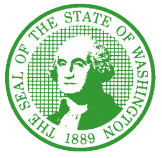 STATE OF WASHINGTONDEPARTMENT OF CHILDREN, YOUTH, AND FAMILIES1115 Washington Street SE• PO Box 40983 Olympia, WA 98504 -0983 LEGAL NOTICERFQ # PR2203039HVAC Install for Oakridge Community FacilityThe State of Washington, Department of Children, Youth, and Families (DCYF) intends to post an RFQ to install an HVAC system at Oakridge Community Facility.The purpose of this RFQ is to purchase and provide all labor and materials necessary to install the HVAC system at Oakridge Community Facility in Lakewood, Washington.All Responders must meet the following minimum qualifications:Responders must be licensed to do business in the State of Washington. The RFQ will be issued on or about May 13, 2022 and responses will be due May 31, 2022.  On the date indicated, DCYF shall post the RFQ and any attachments and amendments relating to the RFQ, on Washington’s Electronic Business Solutions (WEBS).  WEBS can be accessed at: https://fortress.wa.gov/ga/webs/.All Responders must register as a vendor on WEBS, using an appropriate commodity codes listed in the RFQ, and must download the RFQ and any attachments from WEBS. This should be done as soon as possible in order for responder to receive notifications automatically generated on WEBS.Commodity Codes listed:967-02 Air Conditioning, Heating, and Ventilating Equipment Manufacturing Services910-17 Energy Computerized Control System (HVAC, Lighting, Utilities, etc) Installation, Maintenance and Repair Services914-50 Heating, Ventilating and Air Conditioning (HVAC)Parties that are unable to access the website above, may request a hard copy by submitting their name, address, e-mail, phone:Karena McGovern, RFQ Coordinator	Department of Children, Youth, and Families				E-mail Address:Karena.McGovern@dcyf.wa.gov